Автор - учитель русского языка и литературыМОУ-ЗУБОВСКАЯ СОШ МИРОНОВА НАТАЛИЯ БОРИСОВНАКонспект урока по русскому языку на тему «Красота и богатство родного (русского) языка» (6 класс).Дата разработки –май 2020г.Краткое описание урока:            Данная тема является центральной в изучении курса родного (русского ) языка в 6 классе. Она обусловлена необходимостью показать учащимся роль родного языка в жизни человека, красоту и богатство, его силу и возможности. Знакомство с материалом урока предполагает развитие любви и уважения к Отечеству, его языку и культуре, расширение представления о русском языке. Данный урок построен на использовании технологии проблемного диалога. В ходе урока учащиеся будут учиться слушать и понимать других, вести диалог и монолог, строить речевое монологическое высказывание в соответствии с поставленными задачами; выступать перед аудиторией сверстников; оценивать свою и чужую речь. Занятие предусматривает осознание учащимися эстетической ценности русского языка, формирование потребности сохранить чистоту русского языка, способность видеть его красоту, богатство и совершенство.Цели: обеспечить формирование представления о красоте и богатстве русского языка, о его значимости, ценностного отношения к нему как носителю духовной памяти русского народа; осознание учащимися величия родного языка, осознание языка как части культуры и национального достояния; умение вербализировать своё отношение к языку.Планируемые результаты- личностные – обеспечить формирование любви к родному языку;- предметные – обеспечить восприятие, осмысление текста-высказывания; формирование представления о речевом этикете как правилах речевого общения;- метапредметные – развивать орфографическую зоркость, внимание, культуру речи; формировать умение строить устное и письменное высказывание.Основные понятия: Язык, речь, общение, сочинение, синонимы, эпитеты.План урока:Организационная часть.Языковая разминка.Мотивация.Введение в тему урока и её формулирование учениками. (Информационный блок)Анализ и обсуждение текста о русском языке. (Аналитический блок)Творческое применение знаний. (Практический блок)Подведение итогов урока.Домашнее задание.Материалы (ресурсное обеспечение занятия)Мультимедийный проектор, презентацияУчебные словари: орфографический, фразеологический, толковый, Словарь Ожегова, словарь синонимов, Интернет-ресурсы.II. Вводная частьОрганизационный этап. 1мин. Приветствие, фиксация подготовленности к учебному занятию, организация внимания детей.       II. Языковая разминка. 4мин.1. Словарный диктант.Учитель диктует слова: Конкурс «Кто быстрее?» слайд 2К каждому слову подбери эпитет (вспоминаем определение эпитет).Ландыш, небо, море, ветер, ручеек, солнце. (серебристый, лазурное, бездонное, ласкающий, журчащий, ласковое)Ученики: выполняют работу.Учитель:– Составьте и запишите предложение с любым из этих слов. (Серебристый ландыш спрятался в траве.)III. Мотивация. 4мин.Учитель:Пословицы и поговорки о русском языке: слайд3Без русского языка не сколотишь и сапога.Без языка и колокол нем.Блюди хлеб на обед, а слово — на ответ.Думай дважды, говори раз.Красно поле пшеном, а беседа умом.Кто говорит, тот сеет; кто слушает — собирает (пожинает).Лучше скажи мало, но хорошо.Не пройми копьем, пройми языком!Учитель: -Для чего нужно изучать русский язык?  Ученики:(знать русский язык нужно, чтобы постичь богатство, красоту языка, чтобы тебя понимали).-Какова же цель урока?Ученики:Показать красоту и богатство нашего языка. III. Основная частьИнформационный блок. 4мин.Учитель:-Какие прилагательные из предложенных на слайде могут сочетаться со словом язык?  Слайд4    даны слова-синонимы: великий, богатый, красивый, певучий, неповторимый, важный, таинственный.-Задумывались ли вы над тем, что такое язык?-Для чего он служит? (Для общения.) (Работа с толковым словарем)– Дополните список слов – определений к ключевому слову урока. (язык-речь) Красив, певуч, выразителен, гибок, послушен, ловок и выразителен.Формулирование темы урока. 2мин.– Составьте словосочетания с ключевым словом язык и сформулируйте на их основе тему урока. (Красота и богатство русского языка. Разнообразие и неповторимость великого и могучего русского языка.)2.Аналитический блок. 20-25мин.Русский язык в умелых руках и в опытных устах – красив, певуч, выразителен, гибок, послушен, ловок и выразителен.А. И. Куприн. Слайд5Александр Яковлевич Яшин (Попов)
Я люблю свой родной язык
Он понятен для всех.
Он певуч,
Он, как русский народ , многолик,
Как держава наша, могучая.
Хочешь- песни, гимны пиши,
Хочешь- выскажи боль другим,
Будто хлеб ржаной , он пахуч,
Будто плоть земли, живуч.

-Выпишите слова-ключи, которые доказывают, что русский язык- лучший
(Певуч, многолик, могуч, живуч)    1.  Анализ и обсуждение текстов о русском языке– Какой главной мыслью проникнуты эти высказывания о русском языке, русской речи? Любовью к родному языку.Запись в тетради определений к понятиям русская речь, русский язык, русское слова из текста (красив, певуч, выразителен, гибок, послушен, ловок и выразителен.)Учитель:- Какова их главная мысль? Бережно относиться к языку.-Чему нас учит писатель? Любить свой язык. Групповая работа1-е задание. «Красивые слова». Слайд6Перед вами пейзаж. (Слайд №3) В течение двух минут запишите имена прилагательные, с помощью которых вы можете передать красоту этого пейзажа. Постарайтесь подобрать не просто прилагательные, а эпитеты, которые сделают описание картины образным, красочным.Учащиеся представитель каждой группы читает подобранные им прилагательные, члены группы могут дополнить список этих прилагательных. Лазурное, бездонное, разноцветный, красочный, нежно-фиолетовый, невесомый.)2-е задание. Учитель: - О каких свойствах русского языка здесь говорится? В чем, по-вашему, выражается богатство русского языка? (В его многообразии, красоте.)Ученики: Таким образом, лексическое богатство языка – это синонимы, фразеологизмы, неологизмы, многозначные, стилистически окрашенные, заимствованные, устаревшие слова… В богатстве, многообразии, выразительности русского языка.Составляем кластер о родном языке. Слайд 7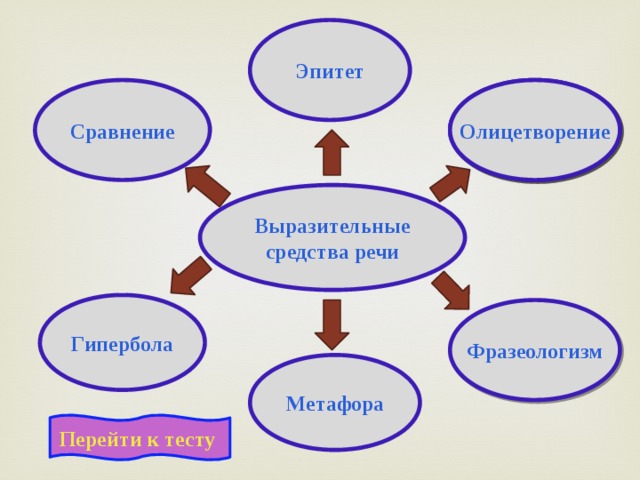 Гаснет устная словесность,
Разговорная краса;
Отступают в неизвестность
Речи русской чудеса.Сотни слов, родных и метких,
Сникнув, голос потеряв,
Взаперти, как птицы в клетках,
Дремлют в толстых словарях.Ты их выпусти оттуда,
В быт обыденный верни,
Чтобы речь – людское чудо –
Не скудела в наши дни.ШеферПрименение новых знаний. Творческая работа. Слайд8Учитель:-Используя полученные сегодня знания, напишите синквейн о русской природе весной.Природа.Нежная, красивая, радостная.Просыпается, властвует, звенит.Начало новой жизни.Божество. Ученики самостоятельно работают.Проверка и оценивание творческих работ.IY. Заключительная частьПодведение итогов урока. 3мин.Учитель:На уроке происходило общение. Мы поднимали важные проблемы и решали непростые задачи.РЕФЛЕКСИЯ:Начинаем со слов:Мне нравилось работать…Сегодня на уроке мне запомнилось…Я доволен тем, …..В следующий раз я…Сегодня я узнал…Было интересно…Мне кажется, что наше общение было плодотворным, приятным и дружеским.Домашнее задание. 2мин.Учащимся предлагается вспомнить цель урока (значимость русского языка как носителя духовной памяти народа, необходимость изучения русского языка). Проявить творчество и выразить свое отношение к изучаемой теме поможет написание мини-сочинения на тему «Весенний лес».